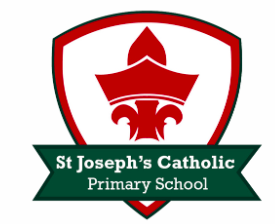 St Joseph’s Catholic Primary School‘Following Jesus in all we do’                           Pupil Premium Policy2018-2019Head Teacher Mrs. Louise BurySt Joseph’s Catholic Primary School, Chedworth Drive, Warndon, Worcester WR4 9PG Telephone: 01905 452772 Email: Office@st-josephs-pri.worcs.sch.ukPUPIL PREMIUM POLICYRationaleThe Pupil Premium was introduced in April 2011, and paid by means of a specific grant based on school census figures for pupils.Pupil Premium is calculated by the number of FSM children at the school in addition to the number of looked after children, who attend the school. A premium has also been introduced for children whose parents are currently serving in the armed forces. This service premium is designed to address the emotional and social well-being of these pupils.The Pupil Premium is additional to main school funding and is used by St Joseph’s to address any underlying inequalities between children eligible by ensuring that funding reaches the pupils who need it most.OBJECTIVES:The Pupil Premium will be used to provide additional educational support to improve the progress and to raise the standard of achievement for these pupils;The funding will be used to narrow and close the gap between the achievement of these pupils and their peers;As far as its powers allow the school will use the additional funding to address any underlying inequalities between children eligible for Pupil Premium and others;We will ensure that the additional funding reaches the pupils who need it most and that it makes a significant impact on their education and lives.STRATEGIESPupil Premium will be clearly identifiable within the budget;The Head teacher, in consultation with the governors and senior staff, will decide how the Pupil Premium is spent for the benefit of entitled pupils;The school will assess what additional provision should be made for the individual pupils;The school will be accountable for how it has used the additional funding to support the achievement of those pupils covered by the Pupil Premium and the Head teacher will report to the governing body and parents on how effective the intervention has been in achieving its aims;The school will publish online information annually;We will seek to further develop strategies and interventions which can improve the progress and attainment of these pupils;Where other support mechanisms are withdrawn we will seek to address this through the Pupil Premium funding where appropriate (e.g. uniform subsidy, child care, transport -upon request);We will track the impact of the strategies put into place through the funding to ensure that we can show the value that has been added to the education of the entitled children;We will monitor evaluate and review the success of the impact of the Pupil Premium funding.OUTCOMES:This policy will play an important part in the educational development of the individual pupils who are entitled to the Pupil Premium.We will ensure that these pupils are treated equally and as favourably as others and that the additional funding is used well to address the challenges they face. St Joseph’s will use the additional funding to promote the achievement and progress of all entitled pupils and the social and emotional well being of all our pupils, paying particular regard to the effectiveness of quality first teaching for all vulnerable groups, including Pupil Premium.Teachers’ responsibilities:It is the responsibility of all teachers to deliver Quality First teaching allowing access to a broad and balanced curriculum. Teachers will differentiate to enable pupils of different abilities and learning style to fulfil their potential.There are three principles that are essential to developing a more inclusive curriculum: Having high expectations when planning for suitable differentiated learning experiences, regardless of prior attainment.Responding to pupils’ diverse needs by addressing potential areas of difficulty and to remove barriers to pupil achievement.Overcoming potential barriers to learning and assessment for individuals and groups of pupils. Teachers should use appropriate assessment to set targets which are deliberately ambitious. Potential areas of difficulty should be identified and addressed at the outset. The SENCO, Pupil Premium Coordinator and other professionals will continue to support staff to develop the necessary knowledge, skills and experience to plan suitable support for all pupils. Through wise use of this additional funding we are fully committed to ensuring that the individual needs of each entitled child are met. As a result of the additional funding, these children will make better progress, achieve higher standards and ensure a good social and emotional well-being that would have been likely without it.Date 3rd September 2018                    Review on  3rd September 2019Contact Information:Head Teacher: Mrs  Louise BurySENCO : Mrs Joanne McDonagh  St Joseph’s Catholic Primary School.Telephone:01905 452772 Email: office@st-josephs-pri.worcs.sch.ukSENCO and Pupil Premium Coordinator: Mrs Joanne McDonagh  St Joseph’s Catholic Primary School.Telephone: 01905 452772 Email:jcm38@st-josephs-pri.worcs.sch.ukPupil Premium Governor: Mr C BillsSt Joseph’s Catholic Primary School.Telephone:01905 452772 Email: office@st-josephs-pri.worcs.sch.uk